To:		Parents and Guardians of children attending Cadoxton Primary School, Barry;Parents and Guardians of children attending Cadoxton Nursery School, Barry;Headteacher, Staff and Governors of Cadoxton Primary and Cadoxton Nursery Schools; andPrescribed ConsulteesDear Consultee,Consultation on the proposal to amalgamate Cadoxton Nursery and Primary schoolsFurther to my letter of 4 January 2016 outlining the Authority’s proposal to amalgamate Cadoxton Nursery and Primary schools, please find attached some supplementary information. This document provides information on the alternatives that were considered and the reasons why they were not recommended. Details of how to respond are in the original document and can be accessed at www.valeofglamorgan.gov.uk/cadoxtonschools . The closing date for comments is 15 February 2016.If you have any queries relating to the consultation document or this supplementary information please contact Mike Matthews on 01446 709727 or MMatthews@valeofglamorgan.gov.ukYours sincerely, A BrownAnne BrownSchool Organisation ManagerDate/Dyddiad15 January 2016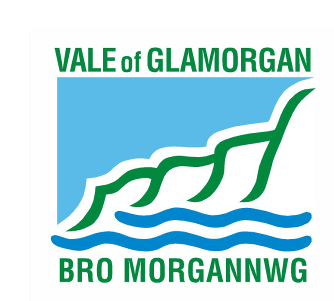 Ask for/Gofynwch amM MatthewsTelephone/Rhif ffôn01446 709727Fax/Ffacs01446 709376Your Ref/Eich CyfMy Ref/CyfMM/CadoxtonSchoolse-mail/e-bostMMatthews@valeofglamorgan.gov.uk